Witam serdecznie.Ćwiczenia logopedyczne utrwalające ,, Z wierszykiem i z piosenką”.Wierszyk.,,Lalki i koleżanki”Ala, Ola, Ula, Ela mają lalki.Lalka Ali to Lola.Lalka Oli to Kola.Lalka Uli to Milka.Lalka Eli to Lilka.Pojechały raz na molopopijając lody colą.Tam też plotły różne plotki:Ala, Ola, Ula, Ela.Lato było to upalne ,no więc wielką kąpiel w wannie była teraz wdalszych planach:Ali, Loli, Oli, Koli, Ulki, Milki, Eli, Lilki-dorosły czyta wierszyk,-dziecko słucha wierszyka,-dziecko koloruje lalki.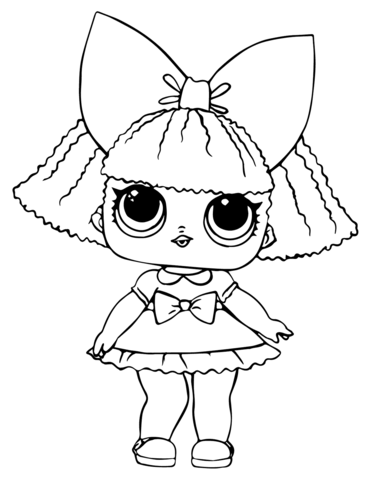 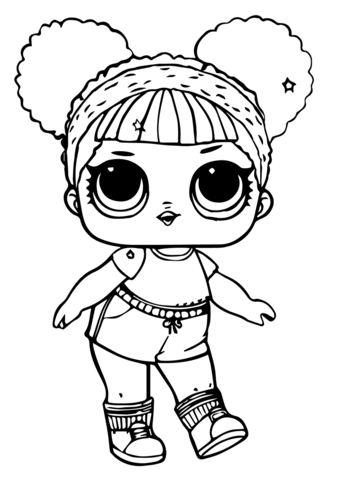 2. Utrwalanie głosek SZ, Ż, CZ,DŻ - ćwiczenia logopedycznehttps://www.youtube.com/watch?v=bCJgqnAWyxl3.        Ćwiczenia logopedyczne - R                           https://www.youtube.com/watch?v=Ds-Mz1gMfu4Pozdrawiam.Logopeda.